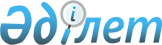 О внесении изменений в решение Буландынского районного маслихата от 24 декабря 2014 года № 5С-34/1 "О районном бюджете на 2015-2017 годы"
					
			Утративший силу
			
			
		
					Решение Буландынского районного маслихата Акмолинской области от 23 декабря 2015 года № 5С-43/3. Зарегистрировано Департаментом юстиции Акмолинской области 30 декабря 2015 года № 5157. Утратило силу решением Буландынского районного маслихата Акмолинской области от 17 февраля 2016 года № 5С-45/6      Сноска. Утратило силу решением Буландынского районного маслихата Акмолинской области от 17.02.2016 № 5С-45/6 (вступает в силу и вводится в действие со дня подписания).

      Примечание РЦПИ.

      В тексте документа сохранена пунктуация и орфография оригинала.

      В соответствии со статьей 109 Бюджетного кодекса Республики Казахстан от 4 декабря 2008 года, пунктом 1 статьи 6 Закона Республики Казахстан от 23 января 2001 года "О местном государственном управлении и самоуправлении в Республике Казахстан", Буландынский районный маслихат РЕШИЛ:

      1. Внести в решение Буландынского районного маслихата "О районном бюджете на 2015-2017 годы" от 24 декабря 2014 года № 5С-34/1 (зарегистрировано в Реестре государственной регистрации нормативных правовых актов № 4568, опубликовано 16 января 2015 года в газете "Бұланды Таңы" и 16 января 2015 года в газете "Вести Бұланды жаршысы") следующие изменения:

      подпункты 1), 2) пункта 1 изложить в новой редакции:

      "1) доходы – 3598206,2 тысяч тенге, в том числе:

      налоговые поступления – 548503,4 тысячи тенге;

      неналоговые поступления – 3219,3 тысяч тенге;

      поступления от продажи основного капитала – 23279,6 тысяч тенге;

      поступления трансфертов – 3023203,9 тысячи тенге;

      2) затраты – 3629221,3 тысяча тенге;";

      в первом абзаце пункта 4 цифры "1483651,9" заменить на цифры "1449122,9";

      подпункт 3) пункта 4 изложить в новой редакции:

      "3) целевые текущие трансферты из республиканского бюджета в сумме 356745,2 тысяч тенге, в том числе:

      7575,0 тысяч тенге на внедрение обусловленной денежной помощи по проекту Өрлеу;

      174267,0 тысяч тенге на реализацию государственного образовательного заказа в дошкольных организациях образования, в том числе за счет целевого трансферта из Национального фонда Республики Казахстан в сумме 12804,0 тысячи тенге;

      37234,0 тысячи тенге на повышение оплаты труда учителям, прошедшим повышение квалификации по трехуровневой системе;

      85,0 тысяч тенге на установку дорожных знаков и указателей в местах расположения организаций, ориентированных на обслуживание инвалидов;

      119384,0 тысячи тенге на оплату труда по новой модели системы оплаты труда и выплату ежемесячной надбавки за особые условия труда к должностным окладам работников государственных учреждений, не являющихся государственными служащими, а также работников государственных казенных предприятий, финансируемых из местных бюджетов;

      2559,2 тысяч тенге на увеличение норм обеспечения инвалидов обязательными гигиеническими средствами;

      10190,0 тысяч тенге на проведение мероприятий, посвященных семидесятилетию Победы в Великой Отечественной войне;

      1145,0 тысяч тенге на обустройство пешеходных переходов звуковыми устройствами в местах расположения организаций, ориентированных на обслуживание инвалидов;

      1039,0 тысяч тенге на содержание штатной численности отделов регистрации актов гражданского состояния;

      3267,0 тысяч тенге на содержание подразделений местных исполнительных органов агропромышленного комплекса;";

      приложение 1 к вышеуказанному решению изложить в новой редакции согласно приложению к настоящему решению.

      2. Настоящее решение вступает в силу со дня государственной регистрации в Департаменте юстиции Акмолинской области и вводится в действие с 1 января 2015 года.



      "СОГЛАСОВАНО"

 Районный бюджет на 2015 год
					© 2012. РГП на ПХВ «Институт законодательства и правовой информации Республики Казахстан» Министерства юстиции Республики Казахстан
				
      Председатель 43 очередной

      сессии А.Шиндин

      Секретарь районного маслихата

Ш.Кусаинов

      Аким Буландынского района

К.Испергенов

      23 декабря 2015 года
Приложение 1
к решению Буландынского
районного маслихата
от 23 декабря 2015 года
№ 5С-43/3
Приложение 1
к решению Буландынского
районного маслихата
от 24 декабря 2014 года
№ 5С-34/1Категория

Категория

Категория

Категория

Сумма

тысяч тенге

Класс

Класс

Класс

Сумма

тысяч тенге

Подкласс

Подкласс

Сумма

тысяч тенге

Наименование

Сумма

тысяч тенге

1

2

3

4

5

I. Доходы

3598206,2

1

Налоговые поступления

548503,4

01

Подоходный налог

31154,0

2

Индивидуальный подоходный налог

31154,0

03

Социальный налог

192741,0

1

Социальный налог

192741,0

04

Hалоги на собственность

222693,8

1

Hалоги на имущество

163772,0

3

Земельный налог

14436,8

4

Hалог на транспортные средства

42985,0

5

Единый земельный налог

1500,0

05

Внутренние налоги на товары, работы и услуги

96112,7

2

Акцизы

3600,8

3

Поступления за использование природных и других ресурсов

78681,0

4

Сборы за ведение предпринимательской и профессиональной деятельности

13830,9

07

Прочие налоги

46,0

1

Прочие налоги

46,0

08

Обязательные платежи, взимаемые за совершение юридически значимых действий и (или) выдачу документов уполномоченными на то государственными органами или должностными лицами

5755,9

1

Государственная пошлина

5755,9

2

Неналоговые поступления

3219,3

01

Доходы от государственной собственности

1073,3

1

Поступления части чистого дохода государственных предприятий

241,0

5

Доходы от аренды имущества, находящегося в государственной собственности

830,0

7

Вознаграждения по кредитам, выданным из государственного бюджета

2,3

02

Поступления от реализации товаров (работ, услуг) государственными учреждениями, финансируемыми из государственного бюджета

30,0

1

Поступления от реализации товаров (работ, услуг) государственными учреждениями, финансируемыми из государственного бюджета

30,0

04

Штрафы, пени, санкции, взыскания, налагаемые государственными учреждениями, финансируемыми из государственного бюджета, а также содержащимися и финансируемыми из бюджета (сметы расходов) Национального Банка Республики Казахстан

458,0

Категория

Категория

Категория

Категория

Сумма

Класс

Класс

Класс

Сумма

Подкласс

Подкласс

Сумма

Наименование

Сумма

1

2

3

4

5

1

Штрафы, пени, санкции, взыскания, налагаемые государственными учреждениями, финансируемыми из государственного бюджета, а также содержащимися и финансируемыми из бюджета (сметы расходов) Национального Банка Республики Казахстан, за исключением поступлений от организаций нефтяного сектора 

458,0

06

Прочие неналоговые поступления

1658,0

1

Прочие неналоговые поступления

1658,0

3

Поступления от продажи основного капитала

23279,6

01

Продажа государственного имущества, закрепленного за государственными учреждениями

1201,0

1

Продажа государственного имущества, закрепленного за государственными учреждениями

1201,0

03

Продажа земли и нематериальных активов

22078,6

1

Продажа земли

22071,6

2

Продажа нематериальных активов

7,0

4

Поступления трансфертов

3023203,9

02

Трансферты из вышестоящих органов государственного управления

3023203,9

2

Трансферты из областного бюджета

3023203,9

Функциональная группа

Функциональная группа

Функциональная группа

Функциональная группа

Сумма

Администратор бюджетных программ

Администратор бюджетных программ

Администратор бюджетных программ

Сумма

Программа

Программа

Сумма

Наименование

Сумма

1

2

3

4

5

II. Затраты

3629221,3

01

Государственные услуги общего характера

235943,7

112

Аппарат маслихата района (города областного значения)

13717,0

001

Услуги по обеспечению деятельности маслихата района (города областного значения)

13717,0

122

Аппарат акима района (города областного значения)

65503,0

001

Услуги по обеспечению деятельности акима района (города областного значения)

65352,0

003

Капитальные расходы государственного органа

151,0

123

Аппарат акима района в городе, города районного значения, поселка, села, сельского округа

113537,9

001

Услуги по обеспечению деятельности акима района в городе, города районного значения, поселка, села, сельского округа

113237,9

022

Капитальные расходы государственного органа

300,0

459

Отдел экономики и финансов района (города областного значения)

25780,8

001

Услуги по реализации государственной политики в области формирования и развития экономической политики, государственного планирования, исполнения бюджета и управления коммунальной собственностью района (города областного значения)

24560,0

003

Проведение оценки имущества в целях налогообложения

878,8

010

Приватизация, управление коммунальным имуществом, постприватизационная деятельность и регулирование споров, связанных с этим

342,0

492

Отдел жилищно-коммунального хозяйства, пассажирского транспорта, автомобильных дорог и жилищной инспекции района (города областного значения)

10274,0

001

Услуги по реализации государственной политики на местном уровне в области жилищно-коммунального хозяйства, пассажирского транспорта, автомобильных дорог и жилищной инспекции

8654,0

013

Капитальные расходы государственного органа

1620,0

493

Отдел предпринимательства, промышленности и туризма района (города областного значения)

7131,0

001

Услуги по реализации государственной политики на местном уровне в области развития предпринимательства, промышленности и туризма

7001,0

003

Капитальные расходы государственного органа

130,0

02

Оборона

1980,0

122

Аппарат акима района (города областного значения)

1980,0

005

Мероприятия в рамках исполнения всеобщей воинской обязанности

1980,0

03

Общественный порядок, безопасность, правовая, судебная, уголовно-исполнительная деятельность

306,0

492

Отдел жилищно-коммунального хозяйства, пассажирского транспорта, автомобильных дорог и жилищной инспекции района (города областного значения)

306,0

021

Обеспечение безопасности дорожного движения в населенных пунктах

306,0

04

Образование

2742189,8

464

Отдел образования района (города областного значения)

1946568,9

001

Услуги по реализации государственной политики на местном уровне в области образования

10774,0

Функциональная группа

Функциональная группа

Функциональная группа

Функциональная группа

Сумма

Администратор бюджетных программ

Администратор бюджетных программ

Администратор бюджетных программ

Сумма

Программа

Программа

Сумма

Наименование

Сумма

1

2

3

4

5

003

Общеобразовательное обучение

1514314,3

005

Приобретение и доставка учебников, учебно-методических комплексов для государственных учреждений образования района (города областного значения)

41987,6

006

Дополнительное образование для детей

57177,0

009

Обеспечение деятельности организаций дошкольного воспитания и обучения

86809,0

015

Ежемесячная выплата денежных средств опекунам (попечителям) на содержание ребенка-сироты (детей-сирот), и ребенка (детей), оставшегося без попечения родителей

19397,0

018

Организация профессионального обучения

17895,0

022

Выплата единовременных денежных средств казахстанским гражданам, усыновившим (удочерившим) ребенка (детей)-сироту и ребенка (детей), оставшегося без попечения родителей

596,0

029

Обследование психического здоровья детей и подростков и оказание психолого-медико-педагогической консультативной помощи населению

10129,0

040

Реализация государственного образовательного заказа в дошкольных организациях образования

176798,0

067

Капитальные расходы подведомственных государственных учреждений и организаций

10692,0

467

Отдел строительства района (города областного значения)

795620,9

037

Строительство и реконструкция объектов образования

795620,9

06

Социальная помощь и социальное обеспечение

115261,2

123

Аппарат акима района в городе, города районного значения, поселка, села, сельского округа

8551,0

003

Оказание социальной помощи нуждающимся гражданам на дому

8551,0

451

Отдел занятости и социальных программ района (города областного значения)

101239,2

001

Услуги по реализации государственной политики на местном уровне в области обеспечения занятости и реализации социальных программ для населения

21800,0

002

Программа занятости

14761,0

005

Государственная адресная социальная помощь

481,0

006

Оказание жилищной помощи

348,0

007

Социальная помощь отдельным категориям нуждающихся граждан по решениям местных представительных органов

21615,0

010

Материальное обеспечение детей-инвалидов, воспитывающихся и обучающихся на дому

389,0

011

Оплата услуг по зачислению, выплате и доставке пособий и других социальных выплат

263,0

016

Государственные пособия на детей до 18 лет

7839,0

017

Обеспечение нуждающихся инвалидов обязательными гигиеническими средствами и предоставление услуг специалистами жестового языка, индивидуальными помощниками в соответствии с индивидуальной программой реабилитации инвалида

6046,0

021

Капитальные расходы государственного органа

730,0

023

Обеспечение деятельности центров занятости населения

700,0

025

Внедрение обусловленной денежной помощи по проекту Өрлеу

7893,0

050

Реализация Плана мероприятий по обеспечению прав и улучшению качества жизни инвалидов

2559,2

Функциональная группа

Функциональная группа

Функциональная группа

Функциональная группа

Сумма

Администратор бюджетных программ

Администратор бюджетных программ

Администратор бюджетных программ

Сумма

Программа

Программа

Сумма

Наименование

Сумма

1

2

3

4

5

052

Проведение мероприятий, посвященных семидесятилетию Победы в Великой Отечественной войне

15815,0

464

Отдел образования района (города областного значения)

4241,0

030

Содержание ребенка (детей), переданного патронатным воспитателям

4241,0

492

Отдел жилищно-коммунального хозяйства, пассажирского транспорта, автомобильных дорог и жилищной инспекции района (города областного значения)

1230,0

050

Реализация Плана мероприятий по обеспечению прав и улучшению качества жизни инвалидов

1230,0

07

Жилищно-коммунальное хозяйство

216483,9

123

Аппарат акима района в городе, города районного значения, поселка, села, сельского округа

14359,0

008

Освещение улиц населенных пунктов

13199,0

010

Содержание мест захоронений и погребение безродных

444,0

014

Организация водоснабжения населенных пунктов

716,0

467

Отдел строительства района (города областного значения)

102957,0

004

Проектирование, развитие и (или) обустройство инженерно-коммуникационной инфраструктуры

12857,0

005

Развитие коммунального хозяйства

90100,0

492

Отдел жилищно-коммунального хозяйства, пассажирского транспорта, автомобильных дорог и жилищной инспекции района (города областного значения)

99167,9

003

Организация сохранения государственного жилищного фонда

2997,9

011

Обеспечение бесперебойного теплоснабжения малых городов

54100,0

012

Функционирование системы водоснабжения и водоотведения

23400,0

016

Обеспечение санитарии населенных пунктов

6870,0

018

Благоустройство и озеленение населенных пунктов

11800,0

08

Культура, спорт, туризм и информационное пространство

114338,6

455

Отдел культуры и развития языков района (города областного значения)

89300,6

001

Услуги по реализации государственной политики на местном уровне в области развития языков и культуры

4358,0

003

Поддержка культурно-досуговой работы

52707,6

006

Функционирование районных (городских) библиотек

26240,0

007

Развитие государственного языка и других языков народа Казахстана

5995,0

456

Отдел внутренней политики района (города областного значения)

13853,0

001

Услуги по реализации государственной политики на местном уровне в области информации, укрепления государственности и формирования социального оптимизма граждан

5999,0

002

Услуги по проведению государственной информационной политики

4177,0

003

Реализация мероприятий в сфере молодежной политики

3677,0

465

Отдел физической культуры и спорта района (города областного значения)

11185,0

001

Услуги по реализации государственной политики на местном уровне в сфере физической культуры и спорта

4475,0

Функциональная группа

Функциональная группа

Функциональная группа

Функциональная группа

Сумма

Администратор бюджетных программ

Администратор бюджетных программ

Администратор бюджетных программ

Сумма

Программа

Программа

Сумма

Наименование

Сумма

1

2

3

4

5

006

Проведение спортивных соревнований на районном (города областного значения) уровне

3100,0

007

Подготовка и участие членов сборных команд района (города областного значения) по различным видам спорта на областных спортивных соревнованиях

3610,0

10

Сельское, водное, лесное, рыбное хозяйство, особо охраняемые природные территории, охрана окружающей среды и животного мира, земельные отношения

69455,0

459

Отдел экономики и финансов района (города областного значения)

3019,0

099

Реализация мер по оказанию социальной поддержки специалистов

3019,0

462

Отдел сельского хозяйства района (города областного значения)

13721,0

001

Услуги по реализации государственной политики на местном уровне в сфере сельского хозяйства

13721,0

463

Отдел земельных отношений района (города областного значения)

6336,0

001

Услуги по реализации государственной политики в области регулирования земельных отношений на территории района (города областного значения)

6336,0

473

Отдел ветеринарии района (города областного значения)

46379,0

001

Услуги по реализации государственной политики на местном уровне в сфере ветеринарии

9261,0

005

Обеспечение функционирования скотомогильников (биотермических ям)

221,0

007

Организация отлова и уничтожения бродячих собак и кошек

800,0

008

Возмещение владельцам стоимости изымаемых и уничтожаемых больных животных, продуктов и сырья животного происхождения

2532,0

011

Проведение противоэпизоотических мероприятий

33565,0

11

Промышленность, архитектурная, градостроительная и строительная деятельность

13609,0

467

Отдел строительства района (города областного значения)

7832,0

001

Услуги по реализации государственной политики на местном уровне в области строительства

7832,0

468

Отдел архитектуры и градостроительства района (города областного значения)

5777,0

001

Услуги по реализации государственной политики в области архитектуры и градостроительства на местном уровне

5777,0

12

Транспорт и коммуникации

82361,1

123

Аппарат акима района в городе, города районного значения, поселка, села, сельского округа

228,0

013

Обеспечение функционирования автомобильных дорог в городах районного значения, поселках, селах, сельских округах

228,0

492

Отдел жилищно-коммунального хозяйства, пассажирского транспорта, автомобильных дорог и жилищной инспекции района (города областного значения)

82133,1

023

Обеспечение функционирования автомобильных дорог

79742,1

024

Организация внутрипоселковых (внутригородских), пригородных и внутрирайонных общественных пассажирских перевозок

2391,0

13

Прочие

16298,0

123

Аппарат акима района в городе, города районного значения, поселка, села, сельского округа

16298,0

040

Реализация мер по содействию экономическому развитию регионов в рамках Программы "Развитие регионов"

16298,0

Функциональная группа

Функциональная группа

Функциональная группа

Функциональная группа

Сумма

Администратор бюджетных программ

Администратор бюджетных программ

Администратор бюджетных программ

Сумма

Программа

Программа

Сумма

Наименование

Сумма

1

2

3

4

5

14

Обслуживание долга

2,3

459

Отдел экономики и финансов района (города областного значения)

2,3

021

Обслуживание долга местных исполнительных органов по выплате вознаграждений и иных платежей по займам из областного бюджета

2,3

15

Трансферты

20992,7

459

Отдел экономики и финансов района (города областного значения)

20992,7

006

Возврат неиспользованных (недоиспользованных) целевых трансфертов

19342,7

053

Возврат сумм неиспользованных (недоиспользованных) целевых трансфертов на развитие, выделенных в истекшем финансовом году, разрешенных доиспользовать по решению местных исполнительных органов

1650,0

III. Чистое бюджетное кредитование

7215,1

Бюджетные кредиты

8906,1

10

Сельское, водное, лесное, рыбное хозяйство, особо охраняемые природные территории, охрана окружающей среды и животного мира, земельные отношения

8906,1

459

Отдел экономики и финансов района (города областного значения)

8906,1

018

Бюджетные кредиты для реализации мер социальной поддержки специалистов

8906,1

Погашение бюджетных кредитов

1691,0

5

Погашение бюджетных кредитов

1691,0

01

Погашение бюджетных кредитов

1691,0

1

Погашение бюджетных кредитов, выданных из государственного бюджета

1691,0

IV. Сальдо по операциям с финансовыми активами

0,0

Приобретение финансовых активов

0,0

Поступления от продажи финансовых активов государства

0,0

V. Дефицит (профицит) бюджета

-38230,2

VI. Финансирование дефицита (использование профицита) бюджета

38230,2

Поступления займов

8906,0

7

Поступления займов

8906,0

01

Внутренние государственные займы

8906,0

2

Договоры займа

8906,0

Погашение займов

1691,0

16

Погашение займов

1691,0

459

Отдел экономики и финансов района (города областного значения)

1691,0

005

Погашение долга местного исполнительного органа перед вышестоящим бюджетом

1691,0

Используемые остатки бюджетных средств

31015,2

8

Используемые остатки бюджетных средств

31015,2

01

Остатки бюджетных средств

31015,2

1

Свободные остатки бюджетных средств

31015,2

